     HRVATSKO PLANINARSKO DRUŠTVO  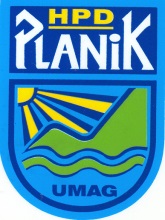 ''PLANIK'' UMAGUMAG, Obala J. B. Tita 3. - Tel.(052)743-003 - email: planikumag@gmail.comPodružnice: Buje, Novigrad, Poreč i BuzetIBAN HR2923800061140007662OIB 97492638914ww.hpdplanik.hrHPD Planik Umag - Podružnica Buzet organizira jednodnevni			     .PLANINARSKI IZLET Mangart – Julijske alpe (2.679 m), IT / SLO                                 nedjelja 01. rujna 2019.OPIS IZLETA:Nedjelja, 01. rujna 2019., planinarski pohod Mangart- Julijske alpe (It.-Slo.)Mangart je vrh na granici Slovenije i  Italije visok 2.679 m, na vrhu je križ,  sa vrha je lijep pogled na okolne planine Julijskih alpi, te na Mangartska jezera.Na put idemo osobnim automobilima, iz Buzeta krećemo u 6:00 sati, sa planinarima koji kreću na put iz drugih mjesta naći ćemo se na odmorištu Duino.Vozimo se  preko Trsta do izlaza za Monfalcone pa preko Gorice i Bovca prema bivšem graničnom prelazu Predel, gdje skrenemo na cestu za Mangart te dolazimo na 2.000 metara visine na Mangartsko sedlo gdje ćemo parkirati. Za vožnju cestom plaća se ekološka renta.Na sam vrh ćemo se penjati po Slovenskoj poti koja je zahtjevna i za uspon trebamo komplet za samoosiguranje  i kacigu, a spuštati ćemo se po Italijanskoj via normale.Ukupna visinska razlika na stazi  je 620 metara.TEŽINA: tehnički zahtjevna staza, fizički srednje teška  ukupno hoda cca 4 sata.OPREMA: Komplet za samoosiguranje i kaciga.Na sedlu nalazi se Mangartska koča, gdje je moguća okrijepa.                                                                                              PRIJAVE:       do 28.08.2019., na mail : mario.hreljak@buzet.hr                        	  ili na  mobitel 091 6950 663NAPOMENA:	Na sedlu nalazi se Mangartska koča, gdje je moguće nabaviti hranu i piće.	Sudionici pohoda dužni su pridržavati se uputa vodiča. Organizator zadržava pravo promjene programa ovisno o okolnostima.	Odazivom na pohod svaki pojedinac potvrđuje da je upoznat sa uvjetima istoga, te da pristupa pohodu na vlastitu odgovornost.Organizator:  HPD Planik Umag, podružnica Buzet.Vodič na stazi: Mario Hreljak 091 6950 663